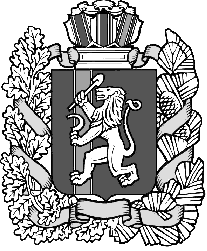 КРАСНОЯРСКИЙ КРАЙНОВОГОРОДСКИЙ СЕЛЬСОВЕТ ИЛАНСКОГО РАЙОНАНОВОГОРОДСКИЙ СЕЛЬСКИЙ СОВЕТ ДЕПУТАТОВ                                              РЕШЕНИЕ     05.03.2021 		             с.Новогородка		                № 3-14 рО внесении изменений в УставНовогородского сельсоветаИланского района Красноярского краяВ целях приведения Устава Новогородского сельсовета Иланского района Красноярского края в соответствие с требованиями Федерального закона от 06.10.2003 № 131-ФЗ «Об общих принципах организации местного самоуправления в Российской Федерации», руководствуясь статьями 23,72 Устава Новогородского сельсовета Иланского района Красноярского края, Новогородский сельский Совет депутатовРЕШИЛ:  1. Внести в Устав Новогородского сельсовета Иланского района Красноярского края следующие изменения: 1.1. п.1 статьи 8.1 дополнить п.п. 19 следующего содержания: «19) предоставление сотруднику, замещающему должность участкового уполномоченного полиции, и членам его семьи жилого помещения на период замещения сотрудником указанной должности»;1.2. п.1 статьи 8.1 дополнить п.п. 20 следующего содержания: «20) осуществление мероприятий по оказанию помощи лицам, находящимся в состоянии алкогольного, наркотического или иного токсического опьянения»; 1.3. статью 28 дополнить п.8 следующего содержания: «8. Депутату сельского Совета для осуществления своих полномочий на непостоянной основе гарантируется сохранение места работы (должности) на период шести рабочих дней в месяц; 1.4. абзац 1. п.1 статьи 43 изложить в новой редакции: «Для обсуждения вопросов местного значения, информирования населения о деятельности органов местного самоуправления и должностных лиц местного самоуправления, обсуждения вопросов внесения инициативных проектов и их рассмотрения, осуществления территориального общественного самоуправления на части территории муниципального образования могут проводиться собрания граждан»;1.5. п.1 статьи 44 дополнить предложением следующего содержания: «Для проведения опроса граждан может использоваться официальный сайт муниципального образования в информационно-телекоммуникационной сети «Интернет»;           1.6. п.2  статьи 44 дополнить подпунктом следующего содержания: «2.3. жителей муниципального образования или его части, в которых предлагается реализовать инициативный проект, достигших шестнадцатилетнего возраста, - для выявления мнения граждан о поддержке данного инициативного проекта»; 1.7. п.3. статьи 44 дополнить подпунктом следующего содержания:         «3.6. порядок идентификации участников опроса в случае проведения опроса граждан с использованием официального сайта муниципального образования в информационно-телекоммуникационной сети «Интернет»;         1.8. п.4 статьи 44 дополнить предложением следующего содержания: «В опросе граждан по вопросу выявления мнения граждан о поддержке инициативного проекта вправе участвовать жители муниципального образования или его части, в которых предлагается реализовать инициативный  проект, достигшие шестнадцатилетнего возраста»;1.9. п.п. 7.1  п.1 статьи 44 изложить в новой редакции:         «7.1. за счет средств местного бюджета – при проведении опроса по инициативе органов местного самоуправления или жителей муниципального образования»;           1.10. гл.7 дополнить статьей 45.1 следующего содержания:        «Статья 45.1 Староста сельского населенного пункта1. Староста сельского населенного пункта (староста) – лицо, уполномоченное представлять интересы жителей населенного пункта, расположенного в поселении, во взаимоотношениях с органами местного самоуправления. Староста действует на общественных началах, на принципах законности и добровольности.2. Староста назначается Советом депутатов, по представлению схода граждан сельского населенного пункта из числа лиц, проживающих на территории данного сельского населенного пункта и обладающих активным избирательным правом.Срок полномочий старосты – 5 лет.Полномочия старосты подтверждаются выпиской из решения собрания по выбору старосты и/или удостоверением.3. Старостой может быть назначен гражданин Российской Федерации, достигший возраста 18 лет, обладающий избирательным правом, постоянно проживающий в границах населенного пункта.Старостой не может быть назначено лицо:1) замещающее государственную должность, должность государственной гражданской службы, муниципальную должность или должность муниципальной службы;2) признанное судом недееспособным или ограниченно дееспособным;3) имеющее непогашенную или неснятую судимость.4. Староста для решения возложенных на него задач:1) взаимодействует с органами местного самоуправления, муниципальными предприятиями и учреждениями, и иными организациями по вопросам решения вопросов местного значения в сельском населенном пункте;2) взаимодействует с населением, в том числе посредством участия в сходах, собраниях, конференциях граждан, направляет по результатам таких мероприятий обращения и предложения, в том числе оформленные в виде проектов муниципальных правовых актов, подлежащие обязательному рассмотрению органами местного самоуправления;3) информирует жителей сельского населенного пункта по вопросам организации и осуществления местного самоуправления, а также содействует в доведении до их сведения иной информации, полученной от органов местного самоуправления;4) содействует органам местного самоуправления в организации и проведении публичных слушаний и обнародовании их результатов в сельском населенном пункте.5. Староста обладает следующими правами:1) привлекать жителей  сельского населенного пункта к работам по благоустройству, озеленению и улучшению санитарного состояния населенных пунктов, детских и спортивных площадок, поддержанию в надлежащем состоянии кладбищ, братских могил;2) содействовать в реализации прав и законных интересов жителей сельского населенного пункта  путем направления в органы государственной власти и местного самоуправления заявлений, предложений и жалоб граждан;3) выяснять мнение жителей населенного пункта по проектам решений представительного органа путем его обсуждения;4) разрабатывать и вносить на рассмотрение в органы местного самоуправления предложения по программе развития соответствующей территории, по организации работы учреждений здравоохранения, культуры, торговли, образования, по благоустройству населенных пунктов, сохранности и надлежащего использования муниципального жилищного фонда, охраны природы, рационального использования природных ресурсов, развития фермерских (крестьянских) хозяйств;5) быть принятым в органах или должностными лицами местного самоуправления во внеочередном порядке по вопросам взаимодействия органа местного самоуправления и жителей населенного пункта;         6) вправе вступить с инициативой о внесении инициативного проекта по вопросам, имеющим приоритетное значение для жителей сельского населенного пункта.6. О своей работе староста отчитывается не реже 1 раза в год на собрании граждан, проводимом на территории населенного пункта.7. Полномочия старосты прекращаются досрочно по решению представительного органа муниципального образования, в состав которого входит данный сельский населенный пункт, по представлению схода граждан сельского населенного пункта, а также в случаях, установленных пунктами 1 - 7 части 10 статьи 40 Федерального закона № 131-ФЗ «Об общих принципах организации местного самоуправления в Российской Федерации»;  1.11. п.2 статьи 48 дополнить п.п.2.7 следующего содержания:«2.7 обсуждение инициативного проекта и принятие решения по вопросу о его одобрении»;  1.12. статью 49 дополнить п.3 следующего содержания: «3. Органы территориального общественного самоуправления могут выдвигать инициативный проект в качестве инициаторов проекта»; 1.13. статью 72 изложить в следующей редакции:«Статья 72. Принятие Устава сельсовета и внесение в него изменений и дополнений1. Устав сельсовета принимается сельским Советом депутатов.2. Устав сельсовета, решение сельского Совета депутатов  о внесении изменений и дополнений в Устав сельсовета принимаются большинством в две трети голосов от установленной численности депутатов сельского Совета депутатов.3. Проект Устава поселения, проект муниципального правового акта о внесении изменений и дополнений в Устав муниципального образования не позднее, чем за 30 дней до дня рассмотрения вопроса о принятии Устава муниципального образования, внесении изменений и дополнений в Устав муниципального образования подлежат официальному опубликованию с одновременным опубликованием установленного представительным органом муниципального образования порядка учета предложений по проекту указанного Устава, проекту указанного муниципального правового акта, а также порядка участия граждан в его обсуждении. Не требуется официальное опубликование порядка учета предложений по проекту муниципального правового акта о внесении изменений и дополнений в Устав муниципального образования, а также порядка участия граждан в его обсуждении в случае, когда в Устав муниципального образования вносятся изменения в форме точного воспроизведения положений Конституции Российской Федерации, федеральных законов, Устава или законов Красноярского края в целях приведения данного Устава в соответствие с этими нормативными правовыми актами.4. Проект Устава сельсовета, проект нормативного правового акта о внесении в Устав изменений и дополнений подлежит вынесению на публичные слушания в соответствии с настоящим Уставом, кроме случаев, когда в Устав муниципального образования вносятся изменения в форме точного воспроизведения положений Конституции Российской Федерации, федеральных законов, Устава или законов Красноярского края в целях приведения Устава в соответствие с этими нормативными правовыми актами.5. Изменения и дополнения, внесенные в Устав и изменяющие структуру органов местного самоуправления, разграничение полномочий между органами местного самоуправления (за исключением случаев приведения Устава в соответствие с федеральными законами, а также изменения полномочий, срока полномочий, порядка избрания выборных должностных лиц местного самоуправления), вступают в силу после истечения срока полномочий Совета депутатов, принявшего муниципальный правовой акт о внесении указанных изменений и дополнений в Устав муниципального образования»;1.14. в статье 74  пункт 1 изложить в следующей редакции: «1. Настоящий Устав, муниципальный правовой акт о внесении изменений и дополнений в настоящий Устав подлежат официальному опубликованию после их государственной регистрации и вступают в силу со дня официального опубликования.Глава сельсовета обязан опубликовать зарегистрированные Устав сельсовета, муниципальный правовой акт о внесении изменений и дополнений в Устав сельсовета в течение семи дней со дня его поступления из территориального органа уполномоченного федерального органа исполнительной власти в сфере регистрации Уставов муниципальных образований »;1.15. п.5 статьи 74 изложить  в следующей редакции: «5. действие подпункта 24 пункта 1 статьи 8 Устава приостановлено до 01.01.2022 г. в соответствии с Законом Красноярского края от 11.02.2021 № 11-4736 «О приостановлении действия подпункта «л» пункта 1 статьи 1 Закона края «О закреплении вопросов местного значения за сельскими поселениями Красноярского края». 2. Контроль за исполнением Решения возложить на Главу сельсовета Лецрих Татьяну Владимировну. 3. Настоящее Решение о внесении изменений и дополнений в Устав Новогородского сельсовета Иланского района Красноярского края подлежит официальному опубликованию после его государственной регистрации и вступает в силу после их официального опубликования (обнародования).Глава Новогородского сельсовета Иланского района Красноярского края обязан опубликовать (обнародовать) зарегистрированное Решение о внесении изменений и дополнений в Устав Новогородского сельсовета Иланского района Красноярского края, в течение семи дней со дня его поступления из Управления Министерства юстиции Российской Федерации по Красноярскому краю.Председатель Новогородского сельского   Глава Новогородского  сельсоветаСовета депутатов____________ Н.А.Лапа                                       __________ Т.В.Лецрих